RICHMOND RECREATIONEGG CARTON TREASURE BOXSUPPLIES:-1 EGG CARTON-PAINT & BRUSH-SCISSORS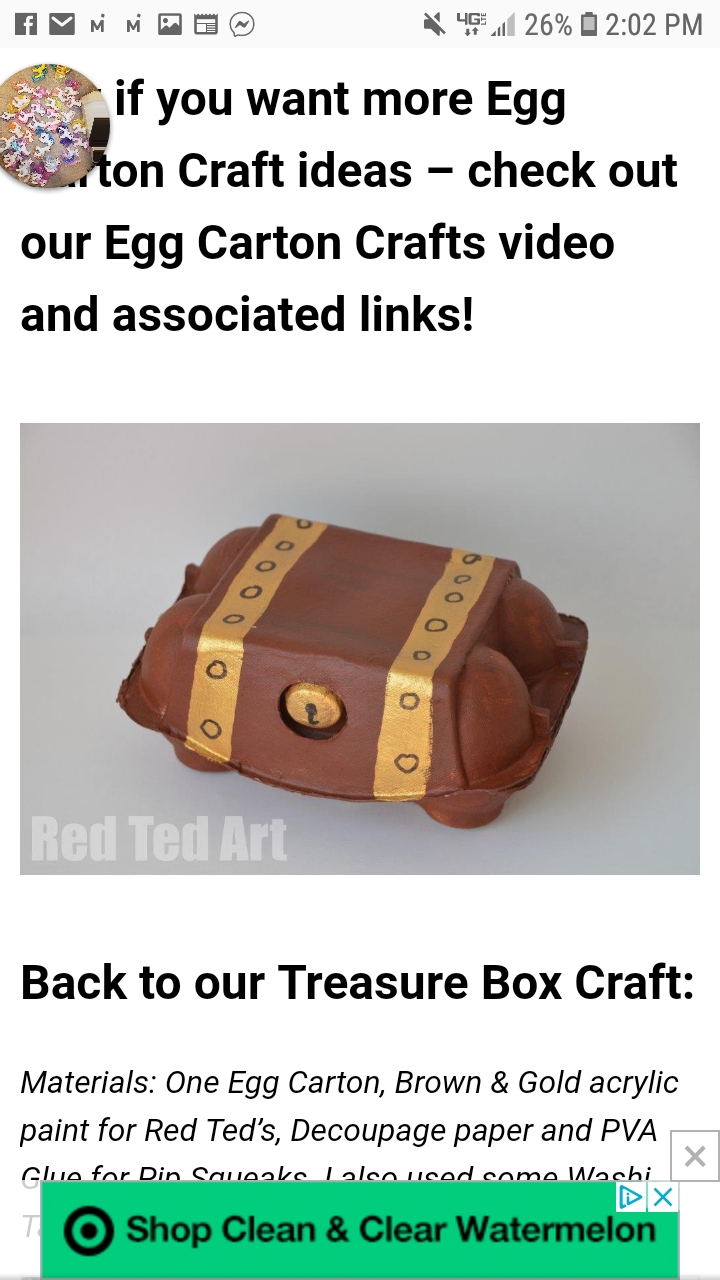 COMPLETE INSTRUCTIONS AT:WWW.REDTEDART.COM